คำอธิบาย เมื่อทำการบันทึกเอกสารตั้งหนี้แล้ว ไม่ว่าจะเป็นกรณีชำระเงินสด e-Payment หรือเช็ค นำเลขที่เอกสารตั้งหนี้นดังกล่าวมาระบุที่โปรแกรม ZAPF005 เพื่อพิมพ์ใบสำคัญจ่ายวิธีการเข้าใช้งานวิธีการกรอกค่าที่หน้าจอหน้าจอ “ใบสำคัญจ่าย (Payment Voucher)” กรอกเงื่อนไขที่ต้องการทำรายการ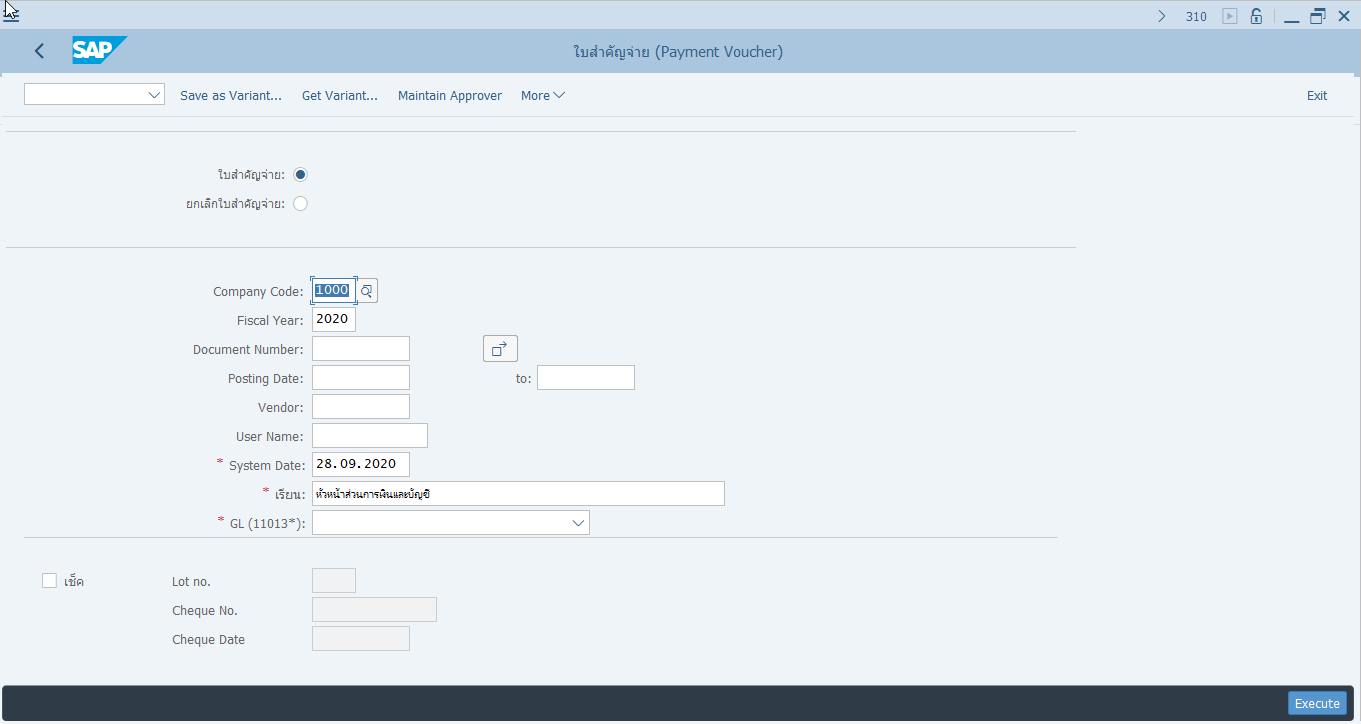 หมายเหตุ : จากตารางข้างต้น , ที่คอลัมน์ “ประเภท”; “R” = ต้องระบุเสมอ, “O” = สามารถเลือกได้, “C” = ระบุตามเงื่อนไขวิธีการประมวลผลT-Code: ZAPF005 กด Enter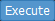 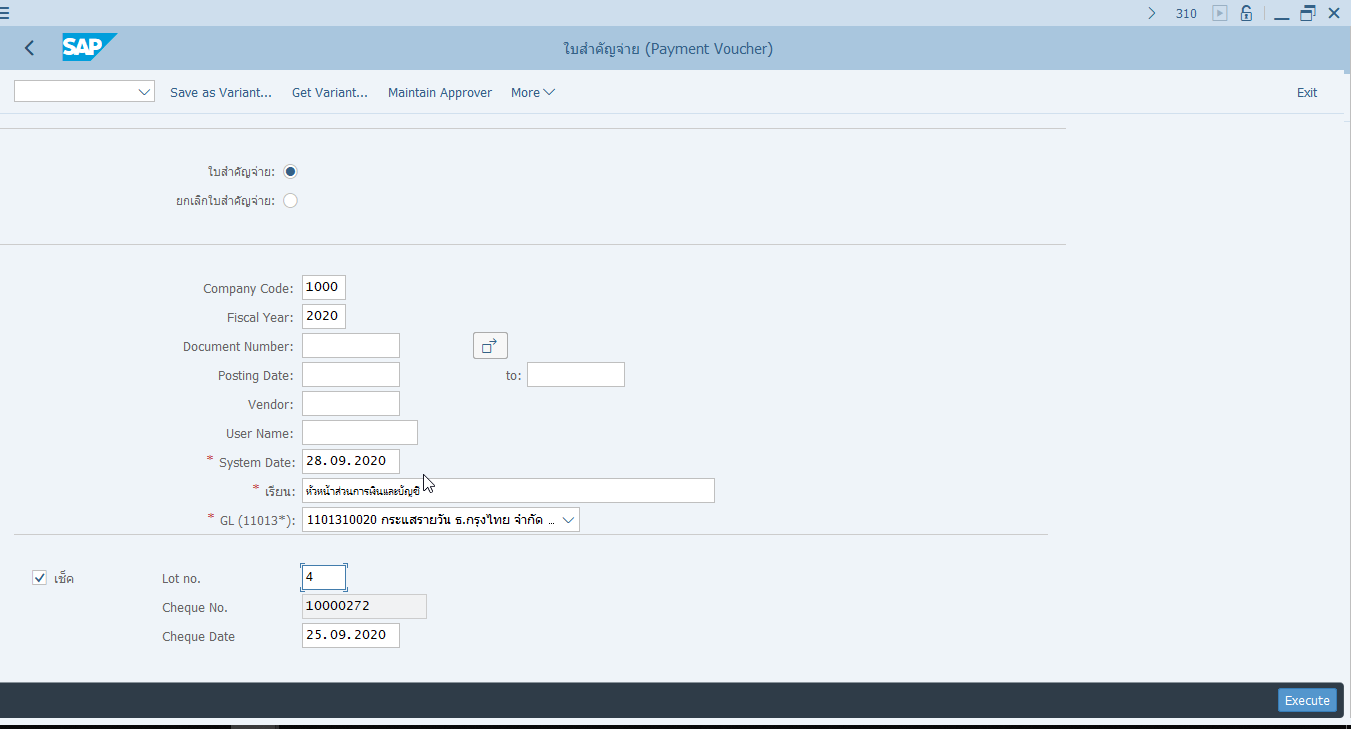 หน้าจอ “ใบสำคัญจ่าย (Payment Voucher)” ส่วน Selection Criteriaเลือก ใบสำคัญจ่ายCompany Code:  ระบุรหัสบริษัทFiscal Year:  ระบุปีบัญชีDocument Number:  ระบุเลขที่เอกสารตั้งหนี้Vendor: ระบุรหัสเจ้าหนี้ ถ้ามีSystem Date: วันที่จัดทำใบสำคัญจ่ายเรียน:  ระบุตำแหน่งผู้อนุมัติ (ระบบ Default ให้ ถ้าต้องการเปลี่ยนสามารถเลือกจาก Drop down list ได้)GL(11013*):  เลือก รหัสบัญชีที่ต้องการจ่ายเลือก  เช็ค หากต้องการจ่ายด้วยเช็ค หากจ่ายด้วยเงินโอนไม่ต้องเลือกLot no:  ระบุเล่มเช็คที่ต้องการจ่ายCheque Date: ระบุวันที่บนเช็ค กด  เพื่อประมวลผลใบสำคัญจ่าย 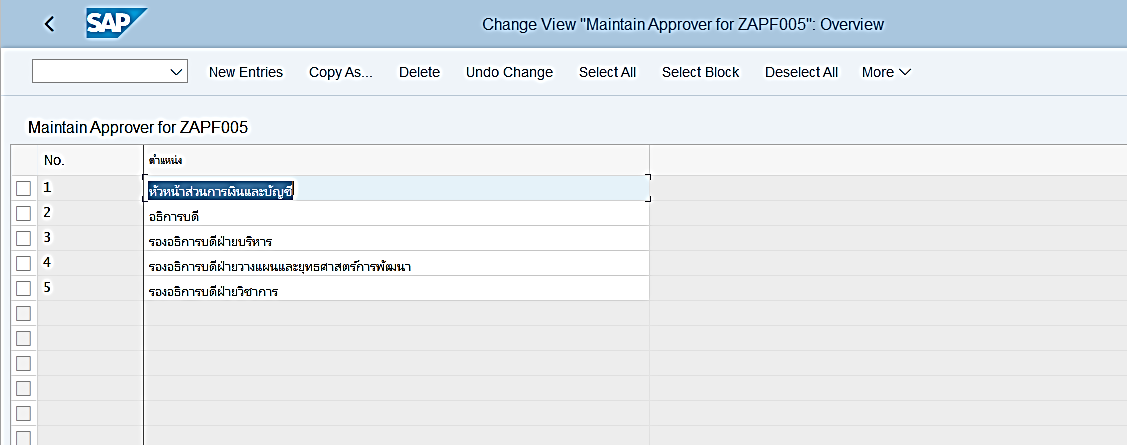 หมายเหตุ กรณีคลิกปุ่ม  ด้านบนที่หน้า Selection Screen เพื่อระบุตำแหน่งผู้อนุมัติ โดยบรรทัดที่ 1 จะถูก Default มาแสดงที่หน้าจอตอนเข้าโปรแกรมเสมอ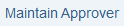 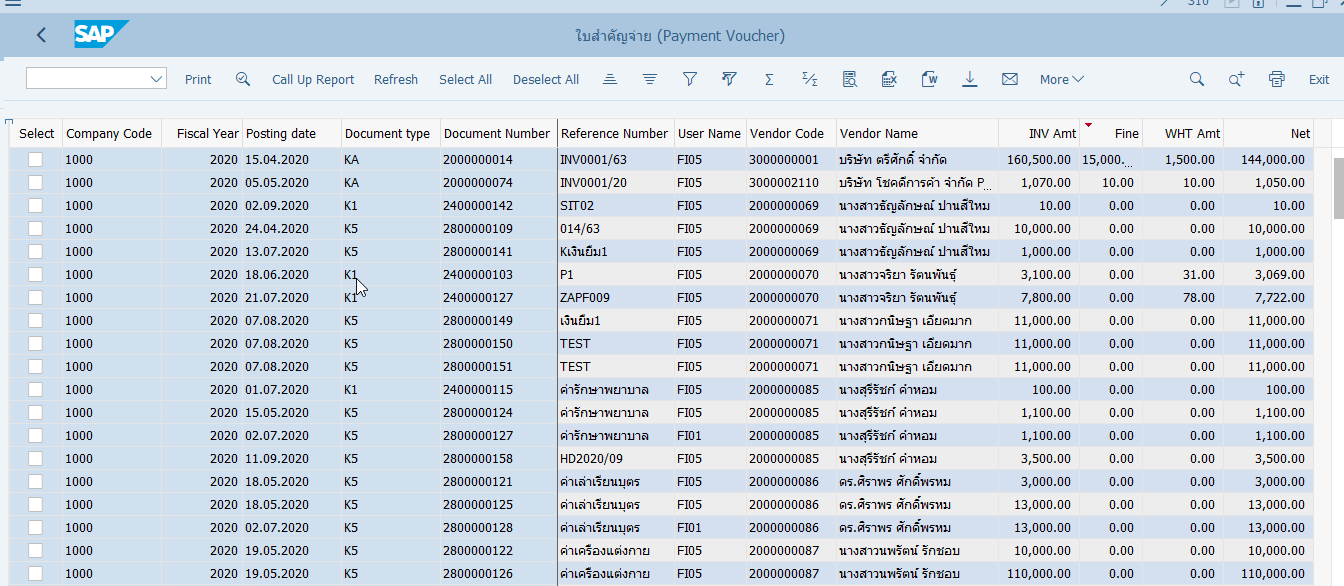 ระบบแสดงหน้าจอแสดงข้อมูลใบสำคัญจ่ายSelect:    (หน้าเลขที่ใบสำคัญจ่ายที่ต้องการพิมพ์) 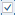 กด   เพื่อเรียกหน้าจอสั่งพิมพ์เอกสารใบสำคัญจ่าย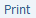 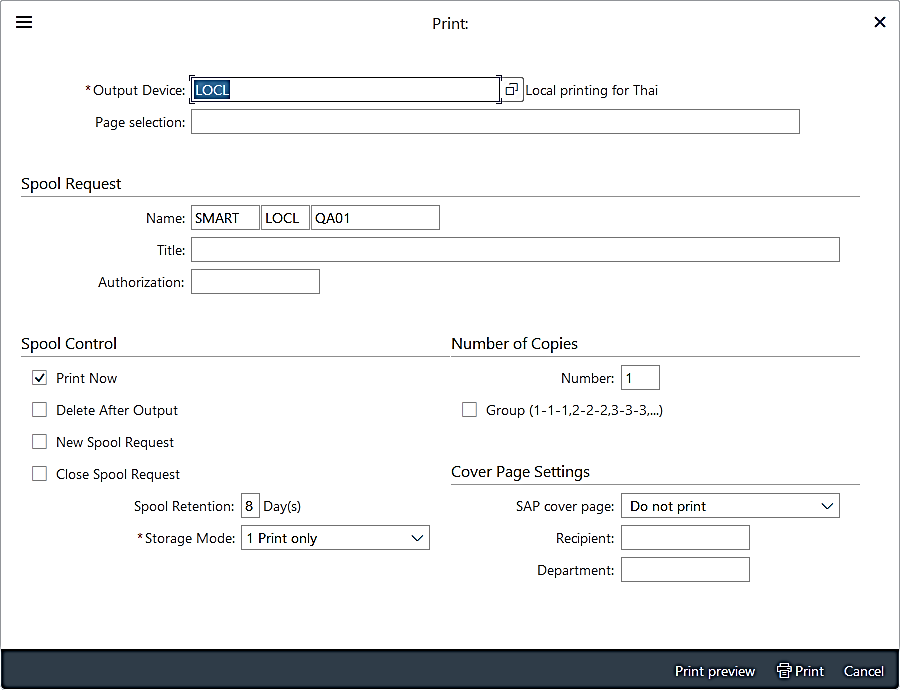 กด   เพื่อดูตัวอย่างฟอร์มก่อนพิมพ์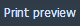 หรือกด   เพื่อพิมพ์ใบสำคัญจ่ายทันที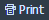 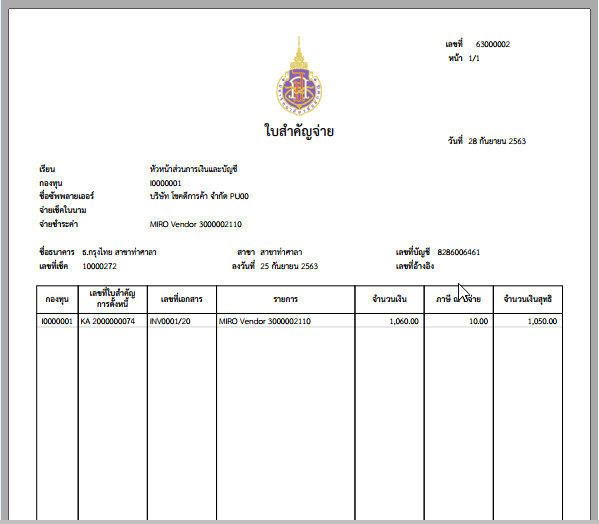 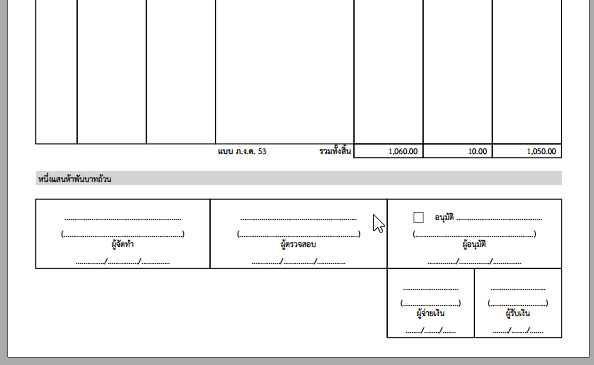 ระบบแสดงหน้าจอตัวอย่างแบบฟอร์มใบสำคัญจ่ายรูปแบบรายงาน N/Aคู่มือปฏิบัติงานระบบการบัญชี (FI)ระบบบัญชีเจ้าหนี้ (Account Payable)Program: ZAPF005Payment Voucherผ่านทาง (Menu Path)N/Aรหัสการทำรายการ(Transaction Code)ZAPF005รายการข้อมูลคำอธิบายประเภทวิธีปฏิบัติหมายเหตุพิมพ์ใบสำคัญจ่าย พิมพ์ใบสำคัญจ่าย พิมพ์ใบสำคัญจ่าย พิมพ์ใบสำคัญจ่าย พิมพ์ใบสำคัญจ่าย Company CodeรหัสบริษัทRระบุรหัสบริษัทFiscal YearปีบัญชีRระบุปีบัญชีโดยสำหรับรหัสบริษัท 1000 มหาวิทยาลัยวลัยลักษณ์ปีบัญชีคือรอบ ตุลาคม – กันยายนเช่น ปีบัญชี 2019 คือตั้งแต่วันที่ผ่านรายการ 01.10.2018 - 30.09.2019Document Numberเลขที่เอกสารOระบุเลขที่เอกสารตั้งหนี้Posting Dateวันที่ผ่านรายการOระบุวันที่ผ่านรายการVendor codeรหัสเจ้าหนี้Oระบุรหัสเจ้าหนี้User Nameชื่อผู้ใช้Oระบุชื่อผู้ใช้System Date วันที่จัดทำใบสำคัญจ่ายRระบุวันที่จัดทำใบสำคัญจ่ายระบบแสดงวันที่ปัจจุบันเรียนตำแหน่งผู้อนุมัติOระบุหรือเลือกตำแหน่งผู้อนุมัติGLรหัสบัญชีOระบุรหัสบัญชีที่ต้องการจ่าย ขึ้นต้นด้นด้วย11013* เช็ค เช็ค เช็ค เช็ค เช็คCheck Lotเล่มเช็คRระบุเล่มเช็คต้องระบุเล่มเช็คผ่าน T-code : FCHI ก่อนCheck numberเลขที่เช็คRระบบจะแสดงเลขที่เช็คล่าสุดต้องระบุเลขที่เช็คผ่าน T-code : FCHI ก่อนCheck Dateวันที่เช็คRระบุวันที่เช็คยกเลิกใบสำคัญจ่าย ยกเลิกใบสำคัญจ่าย ยกเลิกใบสำคัญจ่าย ยกเลิกใบสำคัญจ่าย ยกเลิกใบสำคัญจ่าย Fiscal YearปีบัญชีOระบุปีบัญชีDocument Numberเลขที่เอกสารOระบุเลขที่เอกสารVendor codeVendor codeOOptionalCheck numberเลขที่เช็คRระบบจะแสดงเลขที่เช็คล่าสุด